JultraditionerPå julen finns det många traditioner. 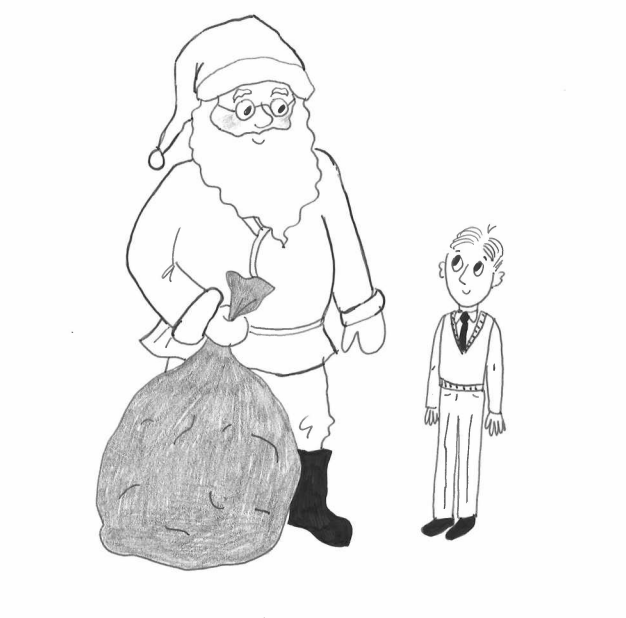 Det känns bekant och mysigt då man följer samma traditioner varje år. Klockan 12 på julafton utlyses julfreden i Åbo.Detta är en flera hundra år gammal tradition. Människorna samlas vid torget för attatt lyssna till julfreden.Julbastu är en viktig tradition för många. Det är skönt att bada bastu på julen. Man vill vara ren och fin under julhelgen. Julklappar hör till julafton i Finland. Jultomten kommer med julklapparna. Ibland knackar han på och kommer in för att dela ut dem. Ibland knackar han kanske bara på 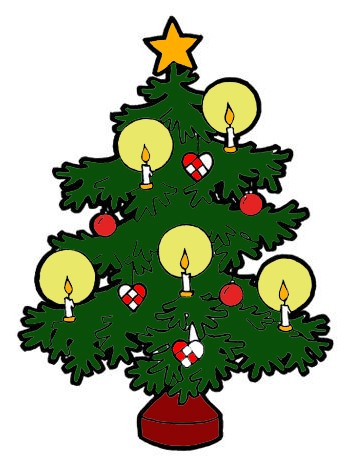 och lämnar klapparna utanför dörren. Man kan också hitta julklapparna under julgranen.På julen spelar många sällskapspel. I en del familjer dansar man ringlekar Det är också vanligt att man sjungerjulsånger eller lyssnar på julmusik. Julen är en tid då man vill vara tillsammans med sina nära och kära och ha det trevligt. 